	ACCESSIBILITY AT MCMASTER UNIVERSITY: 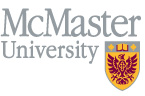 TEMPORARY DISRUPTION NOTICE* Required information (please fill out steps 1-6 below)There will be a scheduled service disruption at/for: (Name of the affected service or facility)The expected duration of the disruption will be from – to: (Please include D/M/Y and specify if there are specific times)The reason for the service disruption is:Alternate means of accessing the service or facility: (Alternate entrance routes, elevator/ramp and available washrooms)For assistance and more information please contact:(Please include name, department, email and personal extension)6. Additional relevant information:On behalf of ____________________________, we would like to thank you for your patience in this matter.